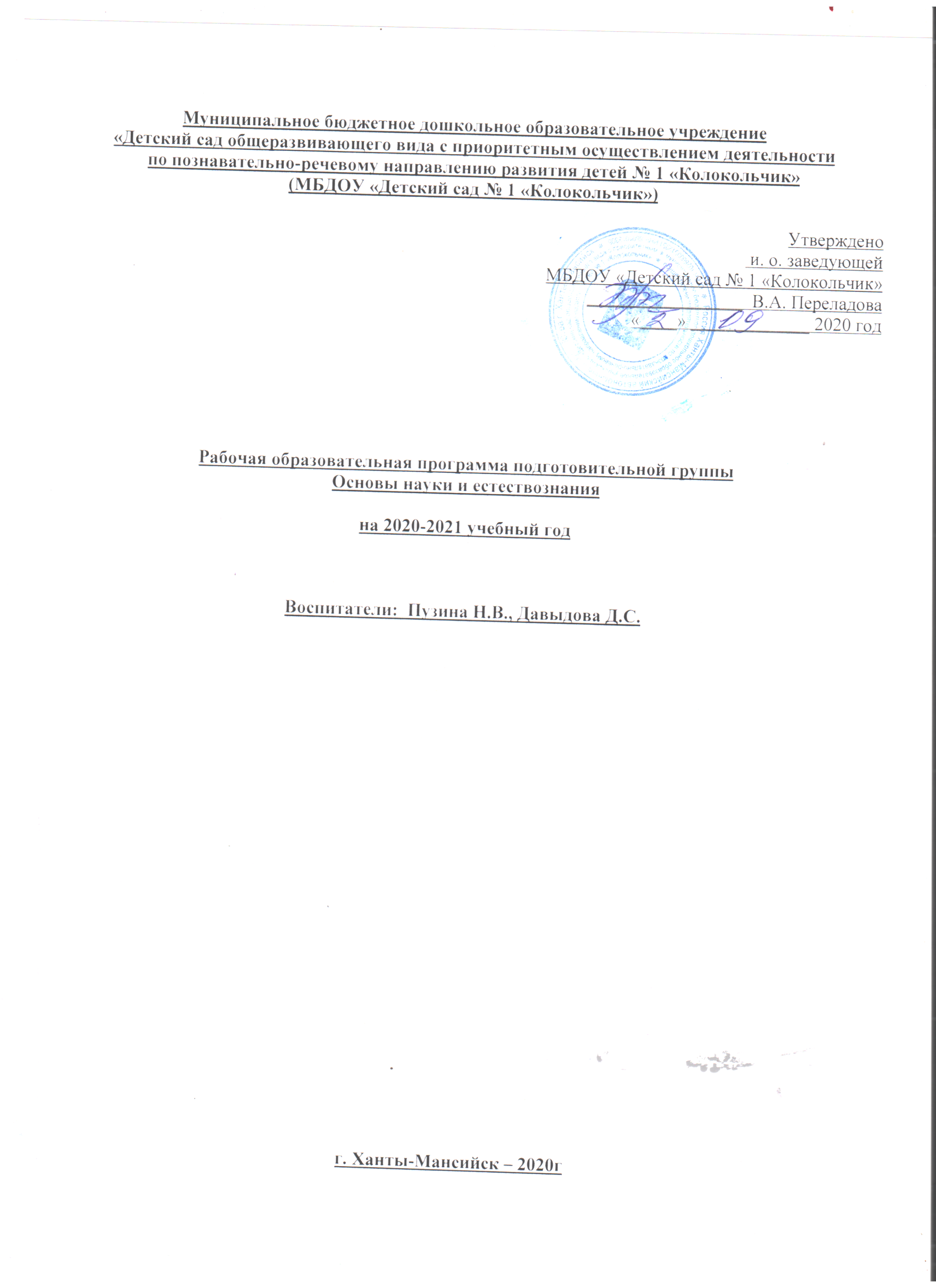 Пояснительная записка.Основные цели и задачи:Ознакомление с окружающим социальным миром, расширение кругозора детей, формирование целостной картины мира.Формирование первичных представлений о малой родине и Отечестве, представлений о социокультурных ценностях нашего народа, об отечественных традициях и праздниках.Формирование элементарных представлений о планете Земля как общем доме людей, о многообразии стран и народов мира.Ознакомление с предметным окружениемПродолжать расширять и уточнять представления детей о предметном мире. Обогащать представления о видах транспорта (наземный, подземный, воздушный, водный). Формировать представления о предметах, облегчающих труд людей на производстве (компьютер, роботы, станки и т. д.); об объектах, создающих комфорт и уют в помещении и на улице. Побуждать детей к пониманию того, что человек изменяет предметы, совершенствует их для себя и других людей, делая жизнь более удобной и комфортной. Расширять представления детей об истории создания предметов.Вызывать чувство восхищения совершенством рукотворных предметов и объектов природы. Формировать понимание того, что не дала человеку природа, он создал себе сам (нет крыльев, он создал самолет; нет огромного роста, он создал кран, лестницу и т. п.). Способствовать восприятию предметного окружения как творения человеческой мысли.Углублять представления о существенных характеристиках предметов, о свойствах и качествах различных материалов. Рассказывать, что материалы добывают и производят (дерево, металл, ткань) и подводить к пониманию роли взрослого человека.Побуждать применять разнообразные способы обследования предметов (наложение, приложение, сравнение по количеству и т. д.).Ознакомление с социальным миромПродолжать знакомить с библиотеками, музеями.Углублять представления детей о дальнейшем обучении, формировать элементарные знания о специфике школы, колледжа, вуза (по возможности посетить школу, познакомиться с учителями и учениками и т. д.).Расширять осведомленность детей в сферах человеческой деятельности (наука, искусство, производство и сфера услуг, сельское хозяйство), представления об их значимости для жизни ребенка, его семьи, детского сада и общества в целом.Через экспериментирование и практическую деятельность дать детям возможность познакомиться с элементами профессиональной деятельности в каждой из перечисленных областей (провести и объяснить простейшие эксперименты с водой, воздухом, магнитом; создать коллективное панно или рисунок, приготовить что-либо; помочь собрать на прогулку младшую группу; вырастить съедобное растение, ухаживать за домашними животными).Продолжать расширять представления о людях разных профессий. Представлять детям целостный взгляд на человека труда: ответственность, аккуратность, добросовестность, ручная умелость помогают создавать разные материальные и духовные ценности.Расширять представления об элементах экономики (деньги, их история, значение для общества, бюджет семьи, разные уровни обеспеченности людей, необходимость помощи менее обеспеченным людям, благотворительность).Расширять представления о родном крае. Продолжать знакомить с достопримечательностями региона, в котором живут дети. Углублять и уточнять представления о Родине — России. Поощрять интерес детей к событиям, происходящим в стране, воспитывать чувство гордости за ее достижения. Закреплять знания о флаге, гербе и гимне России (гимн исполняется во время праздника или другого торжественного события; когда звучит гимн, все встают, а мужчины и мальчики снимают головные уборы). Развивать представления о том, что Российская Федерация (Россия) — огромная, многонациональная страна. Расширять представления о Москве — главном городе, столице России. Расширять знания о государственных праздниках. Рассказывать детям о Ю. А. Гагарине и других героях космоса. Углублять знания о Российской армии.Формировать элементарные представления об эволюции Земли (возникновение Земли, эволюция растительного и животного мира), месте человека в природном и социальном мире, происхождении и биологической обоснованности различных рас.Формировать элементарные представления об истории человечества через знакомство с произведениями искусства (живопись, скульптура, мифы и легенды народов мира), игру и продуктивные виды деятельности.Рассказывать детям о том, что Земля — наш общий дом, на Земле много разных стран; о том, как важно жить в мире со всеми народами, знать и уважать их культуру, обычаи и традиции.Расширять представления о своей принадлежности к человеческому сообществу, о детстве ребят в других странах, о правах детей в мире (Декларация прав ребенка), об отечественных и международных организациях, занимающихся соблюдением прав ребенка (органы опеки, ЮНЕСКО и др.). Формировать элементарные представления о свободе личности как достижении человечества.Расширять представления о родном крае. Продолжать знакомить с достопримечательностями региона, в котором живут дети.На основе расширения знаний об окружающем воспитывать патриотические и интернациональные чувства, любовь к Родине. Углублять и уточнять представления о Родине — России. Поощрять интерес детей к событиям, происходящим в стране, воспитывать чувство гордости за ее достижения.Закреплять знания о флаге, гербе и гимне России (гимн исполняется во время праздника или другого торжественного события; когда звучит гимн, все встают, а мужчины и мальчики снимают головные уборы).Развивать представления о том, что Российская Федерация (Россия) — огромная, многонациональная страна. Воспитывать уважение к людям разных национальностей и их обычаям.Расширять представления о Москве — главном городе, столице России.Расширять знания о государственных праздниках. Рассказывать детям о Ю. А. Гагарине и других героях космоса.Углублять знания о Российской армии. Воспитывать уважение к защитникам Отечества, к памяти павших бойцов (возлагать с детьми цветы к обелискам, памятникам и т. д.).Ознакомление с миром природыРасширять и уточнять представления детей о деревьях, кустарниках, травянистых растениях; растениях луга, сада, леса.Конкретизировать представления детей об условиях жизни комнатных растений. Знакомить со способами их вегетативного размножения (черенками, листьями, усами). Продолжать учить детей устанавливать связи между состоянием растения и условиями окружающей среды. Расширять представления о лекарственных растениях (подорожник, крапива и др.).Расширять и систематизировать знания о домашних, зимующих и перелетных птицах; домашних животных и обитателях уголка природы.Дать детям более полные представления о диких животных и особенностях их приспособления к окружающей среде.Расширять знания детей о млекопитающих, земноводных и пресмыкающихся. Расширять представления о насекомых. Знакомить с особенностями их жизни (муравьи, пчелы, осы живут большими семьями, муравьи — в муравейниках, пчелы — в дуплах, ульях). Знакомить с некоторыми формами защиты земноводных и пресмыкающихся от врагов (например, уж отпугивает врагов шипением и т. п.).Учить различать по внешнему виду и правильно называть бабочек (капустница, крапивница, павлиний глаз и др.) и жуков (божья коровка, жужелица и др.). Учить сравнивать насекомых по способу передвижения (летают, прыгают, ползают).Развивать интерес к родному краю. Воспитывать уважение к труду сельских жителей (земледельцев, механизаторов, лесничих и др.).Учить обобщать и систематизировать представления о временах года.Формировать представления о переходе веществ из твердого состояния в жидкое и наоборот. Наблюдать такие явления природы, как иней, град, туман, дождь.Закреплять умение передавать свое отношение к природе в рассказах и продуктивных видах деятельности. Объяснить, что в природе все взаимосвязано.Учить устанавливать причинно-следственные связи между природными явлениями (если исчезнут насекомые — опылители растений, то растения не дадут семян и др.).Подвести детей к пониманию того, что жизнь человека на Земле во многом зависит от окружающей среды: чистые воздух, вода, лес, почва благоприятно сказываются на здоровье и жизни человека.Закреплять умение правильно вести себя в природе (любоваться красотой природы, наблюдать за растениями и животными, не нанося им вред).Оформлять альбомы о временах года: подбирать картинки, фотографии, детские рисунки и рассказы.Сезонные наблюденияОсень. Закреплять знания детей о том, что сентябрь — первый осенний месяц. Учить замечать приметы осени (похолодало; земля от заморозков стала твердой; заледенели лужи; листопад; иней на почве).Показать обрезку кустарников, рассказать, для чего это делают. Привлекать к высаживанию садовых растений (настурция, астры) в горшки.Учить собирать природный материал (семена, шишки, желуди, листья) для изготовления поделок.Зима. Обогащать представления детей о сезонных изменениях в природе (самые короткие дни и длинные ночи, холодно, мороз, гололед и т. д.). Обращать внимание детей на то, что на некоторых деревьях долго сохраняются плоды (на рябине, ели и т. д.). Объяснить, что это корм для птиц.Учить определять свойства снега (холодный, пушистый, рассыпается, липкий и др.; из влажного, тяжелого снега лучше делать постройки).Учить детей замечать, что в феврале погода меняется (то светит солнце, то дует ветер, то идет снег, на крышах домов появляются сосульки).Рассказать, что 22 декабря — самый короткий день в году.Привлекать к посадке семен овса для птиц.Весна. Расширять представления дошкольников о весенних изменениях в природе (чаще светит солнце, зацветают подснежники; распускаются почки на деревьях и кустарниках, начинается ледоход; пробуждаются травяные лягушки, жабы, ящерицы; птицы вьют гнезда; вылетают бабочки-крапивницы; появляются муравьи).Познакомить с термометром (столбик с ртутью может быстро подниматься и опускаться, в зависимости от того, где он находится — в тени или на солнце).Наблюдать, как высаживают, обрезают деревья и кустарники.Учить замечать изменения в уголке природы (комнатные растения начинают давать новые листочки, зацветают и т. д.); пересаживать комнатные растения, в том числе способом черенкования. Учить детей выращивать цветы (тюльпаны) к Международному женскому дню.Знакомить детей с народными приметами: «Длинные сосульки — к долгой весне», «Если весной летит много паутины, лето будет жаркое» и т. п.Лето. Уточнять представления детей об изменениях, происходящих в природе (самые длинные дни и короткие ночи, тепло, жарко; бывают ливневые дожди, грозы, радуга). Объяснить, что летом наиболее благоприятные условия для роста растений: растут, цветут и плодоносят.Знакомить с народными приметами: «Радуга от дождя стоит долго — к ненастью, скоро исчезнет — к ясной погоде», «Вечером комары летают густым роем — быть теплу», «Появились опята — лето кончилось».Рассказать о том, что 22 июня — день летнего солнцестояния (самый долгий день в году: с этого дня ночь удлиняется, а день идет на убыль).Знакомить с трудом людей на полях, в садах и огородах. Воспитывать желание помогать взрослым.Учебно – тематический план на 2020- 2021 учебный год.убратьПерспективное планированиеМетодическое обеспечение:1 О.В. Дыбина Занятия по ознакомлению с окружающим миром в подготовительной к школе группе детского сада. Конспекты занятий. – М.: МОЗАИКА-СИНТЕЗ, 2011. – 64 с.                                                                      2 Т.М. Бондаренко Организация непосредственно образовательной деятельности в подготовительной группе детского сада. Образовательная область «Познание»: практическое пособие для воспитателей и методистов ДОУ. – Воронеж: ИП Лакоценина Н.А., 2012. – 288 с.3 Е.В. Гончарова, Л.В. Моисеева. Технология экологического образования детей подготовительной к школе группы ДОУ. – Екатеринбург: издательство «Центр Проблем Детства», 2002. – 270 с.4 Основы безопасного поведения дошкольников : занятия, планирование, рекомендации / авт.-сост. О. В. Чермашенцева. – Волгоград : Учитель, 2012. – 207 с.5 С.Н. Николаева Юный эколог. Система работы в подготовительной к школе группе детского сада. Для работы с детьми 6-7 лет. – М.: МОЗАИКА-СИНТЕЗ, 2010. – 168с.: цв.вкл.                                                       6 К.Ю. Белая Формирование основ безопасности у дошкольников. Пособие для педагогов дошкольных учреждений и родителей. – М.:  МОЗАИКА-СИНТЕЗ, 2011. – 64 с.                                                                         7 Г.Н.  Элькин Правила безопасного поведения на дороге. – СПб.: Издательский Дом «Литера», 2008. – 64 с.: ил. – (Серия «Начальная школа»).                                                                                                                      8 В.И Петрова., Т. Д. Стульник  Этические беседы с детьми 4-7 лет: Нравственное воспитание в детском саду. пособие для педагогов и методистов. – М.: Мозаика-Синтез, 2012. – 80 с.                                                                                               9 Е.В. Гончарова  Экология для малышей: Методические рекомендации для педагогических работников дошкольных образовательных учреждений / Е .В. Гончарова. Под общ. Ред. Г. Н. Гребенюк. Издание 2.- Ханты – Мансийск: Полиграфист, 2005.10 Е.В. Гончарова. Л.С. Левицкая. О.Н. Гаврилова.  Экология для малышей: Рабочая тетрадь для детей подготовительной к школе группы/. Под общ. Ред. Г. Н. Гребенюк. Издание 2.- Ханты – Мансийск: Полиграфист, 2005.11 Е. Е. Левдина. Н. В. Кудряшова. Школьные истории. Интегрированные занятия с детьми 6-7 лет в  специализированных группах детского сада для детей с тяжёлым нарушением речи. Методическое пособие для логопедов, психологов и воспитателей.МесяцНазвание темыКол-воСентябрь«Как хорошо у нас в саду».1Сентябрь«Деревья на нашей улице»1Сентябрь«Урожай собирай- витамины запасай1Сентябрь«Осенние хлопоты».1Октябрь«С чего начинается дружба».1Октябрь«Где зимуют лягушки?»1Октябрь«Мыло душистое».1ОктябрьСказка «Создание лесной школы и школьные правила»1Октябрь«В мире материалов». (викторина)1Ноябрь«Сравнение диких и домашних животных».1Ноябрь «Лес – многоэтажный дом»1Ноябрь«Кошка и собака- наши соседи».1НоябрьСказка «Букет для учителя»1Декабрь«Моё Отечество- Россия».1Декабрь«Беседа о северном олене»1Декабрь«Посох Деда Мороза».1ДекабрьСказка «Собирание портфеля»1Январь«Экологическая игра «Пирамидки» 1Январь«Почему белые медведи не живут в лесу?».1ЯнварьСказка «Каникулы»1Февраль«Все профессии нужны, все профессии важны».1Февраль«Народные промыслы».1Февраль«Защитники родины».1ФевральСказка «Школьные оценки»1Март«Самая родная – мама»1Март«Человек и природа»1Март«Путешествие в прошлое книги».1МартСказка «Списывание и перемена»1Апрель «Откуда берутся болезни».1Апрель«Загадочный космос»1Апрель «Весенняя капель».«Удивительный и подводный мир»11АпрельСказка «Режим дня и правила дорожного движения»1Май«Мы помним т вой подвиг- солдат»«Осторожно- дети!»«Какие бывают насекомые».111МайИнтеллектуальная викторина «Волшебный куб знаний»1Итого:37месяц1 неделя2 неделя3 неделя4 неделя5 неделяСЕНТЯБРЬТема: «День знаний. Как хорошо у нас в саду».Программное содержание:1. Расширять и обобщать представления детей об общественной значимости детского сада, о его сотрудниках, о правах и обязанностях детей, посещающих детский сад.2. Развивать логическое мышление, активизировать внимание.3. Воспитывать доброжелательное отношение к сверстникам, к окружающим.1Стр. 13*Тема: «Деревья на нашей улице»           Программноесодержание:Воспитывать                   бережное отношение к           природе. Закрепить и                уточнить знания оназваниях иразновидностях             деревьев, кустарников,                цветов на нашей                улице.9-10 Стр.81Тема: «Урожай собирай - витамины запасай».Программное содержание:1.Обобщить представление об осени и осенних явлениях, о труде людей по заготовке урожая на зиму.2.Развиваться эмоциональность, выразительность речи.3.Воспитывать уважение к сельскохозяйственному труду.5 Стр.44Тема: «Краски осени.Осенние хлопоты».Программное содержание:1.Дать детям понятие об осенних приготовленияхчеловека к зиме.2. Развивать эстетическое восприятие окружающего.3.Воспитывать желаниепомочь взрослым в заготовке овощей, фруктов на зиму.5 Стр. 44, 58ОКТЯБРЬТема: «С чегоначинаетсядружба. МоиХорошиепоступки».Программное содержание:1. Обогащать новыми умениями и знаниями в области бесконфликтного общения. Формировать благоприятный психологический климат группы.2.Развивать навыки общения, дружеские отношения между детьми, умение договариваться, позитивное социальное поведение.3. Воспитывать нравственные основы личности ребенка в процессе формирования представлений о дружбе.9 Стр. 39*Тема: «Где зимуют лягушки?»                    Программное           содержание:                           Закрепить               представления                           детей о  жизни                       лягушек в природе,         особенностях                                питания,передвижения,                                                   появления новых                          лягушек, образежизни в разныесезоны.   Показать                    приспособленность                лягушек к разным температурным                      условиям.                                                   9-10 стр.107Тема: « В миредобротыМыло душистое».Программное содержание:1.Познакомить детей со свойствами мыла и его разновидностями. Закрепить и уточнить знания детей о том, для чего люди используют мыло в повседневной жизни. Подвести детей к понятию, что “Чистота – залог здоровья”.2.Развивать речевую активность детей.3.Воспитывать культурно-гигиенические навыки.2Стр. 73* Тема: Сказка «Создание лесной школы и школьные правила»Программное                       содержание:Формировать                       позитивные эмоции у                  будущих                          первоклассников.                     Развивать                        познавательные                       процессы – восприятие,                      а память, внимание, черезигровую деятельность.Уточнить знания о                        школе, активизироватьсловарь по данной теме.Закрепление навыкаПриема  жесткогопослоговогоскандирования.Вырабатывание четкихкоординированныхдвижений   повзаимосвязи   с  речьючерез хороводную игрус элементамилогоритмики .  (11)Тема: «Мы исследователиВ мирематериалов». (викторина)Программное содержание:1. Закреплять знания детей о различных материалах.        2. Развивать  познавательную активность ребенка,любознательность,стремление ксамостоятельному  познанию и размышлению, логическое мышление.                3. Воспитывать бережное отношение к вещам, умение выслушивать товарищей.1 Стр. 25НОЯБРЬТема: «Сравнение диких идомашних животных».Программное содержание:1. Уточнить с детьми признаки домашних животных. Показать,что они отличаются от диких.2. Упражнять умственныеспособности детей.3.Воспитывать заботливое отношение к животным.2 Стр. 185*Тема: «Лес –       многоэтажный                дом»                           Программное        содержание:                 Уточнять и                 расширить        представления о                     лесе  как                 многоярусном, «многоэтажном»             доме, где все                    растения и                     животные                 занимают                 определённую     экологическую                  нишу и находятся                                   в тесных                     взаимосвязях.         Исчезновение                   какого – либо                            звена ведёт к                              гибели других                     звеньев.                  Использовать           имеющиеся знания                         о природе для          установления         взаимосвязей                     между растениями                         и  животными леса            Вызвать желание              беречь  лес.                                                  9-10 стр.95Тема: «Кошка и собака - наши соседи».Программное содержание:1. Формировать у детей представления о правилах поведения с животными. Учить понимать поведение и состояние животных.2. Развивать  связную    речь, воображение детей.3. Воспитывать доброе, чуткое отношение к животным.3Стр.63* Тема:  Сказка  «Букетдля учителя»Программноесодержание:                      Формировать                       позитивные эмоции у                  будущих                          первоклассников.                     Развивать                        познавательные                       процессы – восприятие,                      а память, внимание,воображение.Активизироватьсловарь по  теме «Дикиеживотные»,образованиепритяжательныхприлагательных.Закрепление навыкаПриема  жесткогопослоговогоскандирования.Развиватьречедвигательнуюкоординацию.(11)ДЕКАБРЬТема: «Моё Отечество - Россия».Программное содержание:1. Формировать у детей интерес к получению знаний о России;Умение рассказывать об историии культуре своего народа.2. Развивать интерес к истории России.3. Воспитывать чувствопринадлежности копределённой культуре, уважение к культурамдругих народов.1 Стр. 29Тема: «Крайродной на век любимый».Программное содержание:1.Расширять кругозор детейсведениями о родном городе, крае.2. Развивать интерес к изучению родного края, умение делатьвыводы.     3.Воспитывать любовь к родине, родному краю.*Тема: «Беседа о северном олене»  Программное содержание:   Уточнить представления об образе жизни северного оленя, уметь описывать внешний вид, чем питается, какую пользу приносит человеку. Воспитывать любовь к родному краю.9-10 стр.97Тема: « В ожидании Деда Мороза.  Посох Деда Мороза».Программное содержание:1.Познакомить с историей возникновения главного героя новогодних праздников- дедушке Морозе. Закрепить правила этикета на празднике и в гостях.2.Развивать познавательный интерес, память , внимание, речь, умение в определенной логической последовательности излагать свои мысли.3.Воспитывать уважение к новогодним традициям, эстетические чувства.2 Стр.198* Тема: Сказка «Собирание портфеля»Программное                   содержание:                       Формировать                       позитивные эмоции у                  будущих                          первоклассников.                     Развивать                        познавательные                       процессы – восприятие,                      а память, внимание,воображение.Активизироватьсловарь по  теме«Школа и школьныеПринадлежности»Образоватьсуществительные суменьшительно-ласкательнымисуффиксами. Подбиратьоднокоренные слова,упражнять всоставлениисложноподчинённыхпредложений.Закрепление навыкаприема  жесткогопослоговогоскандирования.Развиватьречедвигательнуюкоординацию.(11)ЯНВАРЬ*Тема:            «Экологическая                игра «Пирамидки»       Программное       содержание:                Развивать умение          устанавливать последовательную зависимость,              состоящую из            нескольких звеньев,-экологическую            пирамиду.Объяснить, к чемуприводитотрицательное            воздействие на  одно    из   из  звеньев  природы                            9-10 стр.133Тема: «Почему белые медведи неживут в лесу?».Программное содержание:1.Познакомить детей с белым медведем и его образомжизни. Расширить представлениедетей о животном мире, показатьего разнообразие.      2. Развивать  познавательный интерес.                       3. Воспитывать любовь к животным.2 Стр.149* Тема: Сказка«Каникулы»Программноесодержание:Формировать                       позитивные эмоции у                  будущих                          первоклассников.                     Развивать                        познавательные                       процессы – восприятие,                      а память, внимание,воображение.Активизироватьсловарь по  теме«Зима», подбиратьродственные слова.Закрепление навыкаприема  жесткогопослоговогоскандирования.Развиватьречедвигательнуюкоординацию.(11)ФЕВРАЛЬТема: «Все  профессии нужны, все профессии               важны».Программное содержание:1.Обобщить знания детей о профессиях людей,  оказывающих помощь в различных жизненных ситуациях 2.Развивать умение  отвечать на вопросы, свободно общаться со сверстниками. 3.Воспитывать  уважительноеотношение к людям разных профессий.2 Стр.205Тема: «Народные промыслы».Программное содержание:1.Знакомство детей с изделиями народных промыслов.2.Развивать эстетические чувства, эмоции, переживания, интерес к народному искусству.3.Воспитывать интерес к искусству(интернет)Тема: «Защитникиродины».Программное содержание:1. Расширить знания детей о Российской армии; формировать умение рассказывать о службе в армии отцов, дедушек, братьев.2.Развитие связной речи.3. Воспитывать уважение к защитникам Отечества, к памяти павших бойцов; стремление быть похожими на них.1Стр.26* Тема: Сказка «Школьные оценки»Программное                    содержание:                      Формировать                       позитивные эмоции у                  будущих                          первоклассников.                     Развивать                        познавательные                       процессы – восприятие,                      а память, внимание,воображение.Активизироватьсловарь по  теме«Зима», подбиратьродственные слова.Закрепление навыкаприема  жесткогопослоговогоскандирования.Развиватьречедвигательнуюкоординацию.(11)МАРТТема: «Дружная                  семья».Программное содержание:1. Обобщить и систематизировать представления детей о семье. Расширить представления ородовых корнях семьи.                         2. Активизироватьпознавательный интерес к семье,к близким.                  3. Воспитывать желание заботиться о близких, развиватьчувство гордости за свою семью.1Стр. 10*Тема: «Человек и         природа»             Программное         содержание:   Систематизировать представления     дошкольников о            значении природы             в жизни человека.     Познакомить детей с природоохранной деятельностьючеловека.9-10 стр.134Тема: «Путешествие в прошлое  книги».Программное содержание:1.Познакомить детей с историей создания и изготовления книги; показать как книга преобразовалась под влиянием творчества человека.2.Вызвать интерес к творческой деятельности человека. 3.Воспитывать бережное отношение к книгам.1Стр.15* Тема: Сказка«Списывание иперемена»Программное         содержание:Формировать                       позитивные эмоции у                  будущих                          первоклассников.                     Развивать                        познавательные                       процессы – память,Внимание.Формироватьадекватное отношенияк результатам своейдеятельности.Формировать навыкграмотной связной речи.Развивать навык мягкойпослоговой  ритмизации.Развиватьречедвигательнуюкоординацию.(11)АПРЕЛЬТема: «Откуда берутсяболезни».Программное содержание:1.Сформироватьпредставление о здоровье, болезнях, микробах;умение заботиться не только о своем здоровье, но и о здоровье окружающих людей.2. Развиватьпознавательный интерес. 3.Воспитывать  желание заботиться о своем  здоровье.                                    4 Стр. 89*Тема: «Незнайка заболел»  Программное содержание: Расширять имеющиеся у детей знания о природе, использовании лекарственных растений человеком, подвести детей к выводу понятия «лекарственные растения», побуждать детей к самостоятельному поиску знаний, воспитывать бережное отношение к родной природе.9-10 стр. 139Тема: «Весенняя капель».Программное содержание:1. Уточнить исистематизировать знания детей о характерныхпризнаках весны.  Учить понимать связь между явлениями неживойприроды и жизньюрастений, животных,между явленияминеживой природы исезонными видами труда.2.Развивать зрительное и слуховое внимание.           3. Вызвать эстетическое переживаниеот весеннего пробуждения природы.2Стр. 227Тема: «Что растёт в воде».Программное содержание:1. Познакомить детейс некоторыми видами  водных растений, с их особенностями, приспособленностью к жизни именно в воднойсреде. 2.Активизировать познавательную деятельность.3. Воспитыватьнеобходимость          охраны этих                              растений и среды                  их обитания.                             2 Стр.207* Тема: Сказка «Режимдня и  правиладорожного  движения»Программное           содержание:Формировать                       позитивные эмоции у                  будущих                          первоклассников.                     Развивать                        познавательные                       процессы – память,                 внимание, воображение.Закрепить знания детейо транспорте иПравилах дорожногодвижения, развитиесловаря  по  даннойтеме.Закреплять навыкупотребленияприставочных глаголов.Развиватьречедвигательнуюкоординацию и навыкмягкой   послоговойритмизации.(11)МАЙТема: «Этих дней несмолкнет  слава!».Программное содержание:1.Познакомить детей с боевыми наградами, которыми былинаграждены войны. Формировать у детей правильное отношение квойне, учить рассуждать. 2.Развивать умение детей вести диалог между воспитателем и детьми на тему беседы. 3.Воспитывать чувство уваженияк ветеранам ВОВ, желаниезаботиться о них; личные качества: патриотизм,справедливость, доброту.2 Стр. 2    2 Стр. 268*Тема: Обобщающая       беседа о весне                  Программное        содержание:                    Уточнить знания детей   о последовательности весенних изменений в природе. Устанавливать связи между изменениями в неживой природе и изменениями в жизни растений и животных. Закрепитьпонимание последовательности   труда в природе, его зависимости от          изменений погоды.                 9-10 стр.109                   Тема: «Земля – наш      общий дом. Какие  бывают насекомые».Программное содержание:1. Систематизироватьпредставления о многообразиинасекомых. Закрепить знания об общих признаках насекомых, умение устанавливать связи междуособенностями внешнего строения и способами передвижения, междувнешним видом и способом защитыот врагов, между способамипередвижения и средой обитания. 2.Развивать зрительное восприятие.                3. Воспитывать интерес к насекомым, бережное отношение к ним.2 Стр.1   2 Стр.133* Тема: Интеллектуальная викторина «Волшебный куб знаний»Программное содержание:Формировать                       позитивные эмоции у                  будущих                          первоклассников.                     Развивать                        познавательные                       процессы – восприятие,                      а память, внимание,мышления.АктивизироватьСловарь и закрепитьзнания по  теме весна.Закреплять навыкупотребленияпространственныхпредлогов в стихах,навык послоговогочтения, звуко-буквенного анализа,умение детей решатьребусыРазвиватьречедвигательнуюкоординацию.(11)